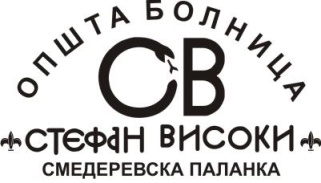 Општа болница „Стефан Високи“ ул. Вука Караџића бр. 147 11420 Смед. ПаланкаКОНКУРСНA ДОКУМЕНТАЦИЈA				Јавна набавка добара – Технички материјал ПОСТУПАК ЈАВНЕ НАБАВКЕ МАЛЕ ВРЕДНОСТИЗА ЗАКЉУЧЕЊЕ ОКВИРНОГ СПОРАЗУМАЈАВНА НАБАВКА БР. 23/19   Август 2019. годинеНа основу члана 32. и 61. Закона о јавним набавкама („Сл. гласник РС” бр. 124/12, 14/15, 68/15, у даљем тексту: Закон), члану 2. Правилника о обавезним елементима конкурсне документације у поступцима јавних набавки и начину доказивања испуњености услова („Сл. гласник РС” бр. 86/2015), Одлуке о покретању поступка јавне набавке ЈНМВ 26/19 заведена под бр. 1104 од 26.08.2019. године и Решења о образовању комисије за јавну набавку ЈНМВ 26/19, заведеног под бр. 1005 од  26.08.2019. године, припремљена је:КОНКУРСНА ДОКУМЕНТАЦИЈА за јавну набавку мале вредности добара број ЈНМВ 23/19 – ТЕХНИЧКИ МАТЕРИЈАЛКонкурсна документација садржи:Укупан број страна конкурсне документације: 49I  ОПШТИ ПОДАЦИ О ЈАВНОЈ НАБАВЦИПодаци о Наручиоцу:Општа болница ”Стефан Високи“ 11420 Смед. Паланка, ул. Вука Караџиђа бр. 147Телефони: 026/330-301; 330-300 – централа Телефаx: 026/313-075Интернет страница наручиоца: www.bolnica-palanka.co.rse-mail: svisokijn@gmail.comВрста поступка јавне набавке Предметна јавна набавка се спроводи у поступку јавне набавке мале вредности, у складу са Законом и подзаконским актима којима се уређују јавне набавке, а са циљем закључења оквирног споразума између наручиоца и једног понуђача на период од 6 месеци.Предмет јавне набавкеПредмет јавне набавке бр ЈНМВ 26/19 су добра – Технички материјал ПартијеПредмет јавне набавке је обликован у више посебних истоврсних целина (партија) и то:   Циљ поступкаПоступак јавне набавке се спроводи ради закључења оквирног споразума између наручиоца и једног понуђача на период од једне године..Контакт лице: Лице за контакт је службеник за јавне набавке Зоран Голубовић, дипл. ел. инж.   е-mail адреса:  svisokijn@gmail.com, факс 026/313-075II ВРСТА, КОЛИЧИНА, ТЕХНИЧКЕ КАРАКТЕРИСТИКЕ. КВАЛИТЕТ И ОПИС РОБЕ Партија 1 (Водоводни и канализациони материјал)Партија 2 (Метални материјали)Партија 3 (Молерско-фарбарски материјал)Датум.										МП								Понуђач:	 Напомена: Количине исказане у колони 4. представљају оквирне потребе за шест месеци. Стварне количине биће утврђене у складу са потребама и расположивим финансијским средствима Наручиоца.                  	Табелу потписује и печатом оверава на крају на месту предвиђеном за  печат и потпис.      Образац обавезних техничких карактеристика понуђач попуњава на следећи начин:колону 5. Комерцијални назив производа – понуђач наводи комерцијални назив производаколону 6. Произвођач – понуђач наводи ко је произвођач предметног добраколону 7. Посебне напомене – понуђач наводи посебне напомене у смислу попуста или неке карактеристике предметног добраIII УСЛОВИ ЗА УЧЕШЋЕ У ПОСТУПКУ ЈАВНЕ НАБАВКЕ ИЗ ЧЛАНА 75. и 76. ЗАКОНА О JАВНИМ НАБАВКАМА И УПУТСТВО КАКО СЕ ДОКАЗУЈЕ ИСПУЊЕНОСТ ТИХ УСЛОВА	Понуђач који испуњава услове из члана 75.  и 76. Закона о јавним набавкама дужан је да уз понуду	достави и доказе из члана 77. овог Закона као и друге доказе из конкурсне документације и то:УПУТСТВО КАКО СЕ ДОКАЗУЈЕ ИСПУЊЕНОСТ УСЛОВАИспуњеност обавезних услова за учешће у поступку предметне јавне набавке наведних у табеларном приказу обавезних услова под редним бројем 1, 2, 3 и 4. и додатног услова за учешће у поступку предметне јавне набавке наведних у табеларном приказу додатних услова под редним бројем 1, 2 и 3 у складу са чл. 77. ст. 4. ЗЈН, понуђач доказује достављањем ИЗЈАВА (Образац 5. и Образац 6.  у поглављу VI ове конкурсне документације), којима под пуном материјалном и кривичном одговорношћу потврђује да испуњава услове за учешће у поступку јавне набавке из чл. 75. ст. 1. тач. 1) до 4), чл. 75. ст. 2. и чл. 76. ЗЈН, дефинисане овом конкурсном документацијом. Напомена: Докази о испуњености услова могу се достављати у неовереним копијама, а наручилац може пре доношења одлуке о додели уговора, захтевати од понуђача, чија је понуда на основу извештаја Комисије за јавну набавку оцењена као најповољнија, да достави на увид оригинал или оверену копију свих или појединих доказа.Ако понуђач у остављеном, примереном року који не може бити краћи од пет дана, не достави на увид оригинал или оверену копију тражених доказа, наручилац ће његову понуду одбити као неприхватљиву.Понуђач је дужан да без одлагања писмено обавести наручиоца о било којој промени у вези са испуњеношћу услова из поступка јавне набавке, која наступи до доношења одлуке, односно закључења уговора, односно током важења уговора о јавној набавци и да је документује на прописани начин.Лице уписано у регистар понуђача који води Организација надлежна за регистрацију привредних субјеката није дужно да приликом подношења понуде доказује испуњеност обавезних услова из члана 75. став 1. тачке 1) до 4) ЗЈН.Понуђач није дужан да доставља доказе који су јавно доступни на интернет страницама надлежних органа, с тим што треба да наведе интернет страницу на којој су тражени подаци јавно доступни.	IV  ПРАВИЛА ОКВИРНОГ СПОРАЗУМА, КРИТЕРИЈУМ ЗА ДОДЕЛУ ОКВИРНОГ СПОРАЗУМА И ПОЈЕДИНАЧНИХ УГОВОРА/НАРУЏБЕНИЦАНакон спроведеног  поступка, наручилац ће закључити оквирни споразум за сваку партију понаособ  са 1 понуђачем чија понуда буде оцењена као прихватљива.Уколико једна или више понуда буду оцењене као прихватљиве, оквирни споразум ће бити закључен са најповољнијим понуђачем са ранг листе по критеријуму „најнижа понуђена цена“.  Под "најнижом понуђеном ценом" подразумева се збир свих укупних цена без ПДВ-а, које се добијају множењем оквирних количина са јединичним ценама без ПДВ-а.      Уколико две или више понуда имају исту најнижу понуђену цену, изабраће се понуђач који је понудио дужи рок плаћања. Уколико ни применом резервног критеријума Наручилац не може донети одлуку о додели уговора, Наручилац ће изабрати понуђача који је понудио краћи рок испоруке предметних добара.	Оквирни споразум се закључује на период од 6 месеци од дана потписивања оквирног споразума. V  ОБРАСЦИ КОЈИ ЧИНЕ САСТАВНИ ДЕО ПОНУДЕСаставни део понуде чине следећи обрасци:Образац понуде (Образац 1);Образац структуре понуђене цене, са упутством како да се попуни (Образац 2); Образац трошкова припреме понуде (Образац 3); Образац изјаве о независној понуди (Образац 4);Образац изјаве понуђача о испуњености услова за учешће у поступку јавне набавке - чл. 75, наведених овом конурсном докумнтацијом, (Образац 5);Образац изјаве понуђача о испуњености услова за учешће у поступку јавне набавке - чл. 75, наведених овом конурсном докумнтацијом, (Образац 6);Образац изјаве подизвођача о испуњености услова за учешће у поступку јавне набавке  - чл. 75. ЗЈН, наведених овом конкурсном документацијом (Образац 7).Образац средства финансијског обезбеђења (Образац 8)зац 1ОБРАЗАЦ ПОНУДЕПредмет:  ПОНУДА за испоруку ЈНМВ  26/19 ТЕХНИЧКИ МАТЕРИЈАЛПартија 1 (Водоводни и канализациони материјал)Партија 2 (Метални материјали)Партија 3 (Молерско-фарбарски материјал)Понуда бр. ___________ од ____________ за јавну набавку мале вредности добара бр.             ЈНМВ  26/19 Технички материјалОПШТИ ПОДАЦИ О ПОНУЂАЧУПонуду дајем:(заокружити)а) самосталноб) са подизвођачем________________________________________________________________________________________________________________________________________________________________________________________________________________________(навести назив и седиште свих понуђача)б) као заједничку понуду – група понуђача:________________________________________________________________________________________________________________________________________________________________________________________________________________________(навести назив и седиште свих учесника у заједничкој понуди)За делимично извршење јавне набавке ангажујемо ___________________________________ подизвођача (уписати број подизвођача и назив подизвођача ).Проценат вредности набавке који се додељује подизвођачу износи _______%, а односи се на део предмета набавке:  ____________________________________________________________Вредност дела набавке који се додељује подизвођачу у динарима: _________________.Рок испоруке износи _______________________ дана.(Минимално прихватљив рок испоруке је 2 дана од потврде пријема захтева наручиоца, а максимално прихватљив рок испоруке је 3 дана од потврде пријема захтева наручиоца).Место испоруке: магацин Опште болнице „Стефан Високи“Рок и начин плаћања износи: _________________________________________(не краћи од 30 дана од дана пријема фактуре) Рок важења понуде износи ______________ дана од дана отварања понуда.(најмање 30 дана од дана отварања понуда)Гаранција на извршене услуге  износи ___________ месеци од дана извршења услуге.У: 	__________________                                      	Потпис овлашћеног лица понуђача                                                                  				          (штампаним словима име и презиме)Дана: 	__________________                                      	______________________________                                         ______________________________                                                                                                                    (пун потпис)     М.П.Образац  1.1И З Ј А В А ПОНУЂАЧА ДА ЋЕ ИЗВРШЕЊЕ НАБАВКЕ ДЕЛИМИЧНО ПОВЕРИТИ ПОДИЗВОЂАЧУИзјављујемо да ћемо извршење јавне набавке мале вредности добара бр. ЈНМВ 26/19 Технички материјал делимично поверити подизвођачу. Наводимо у својој понуди, проценат укупне вредности набавке који ћемо поверити подизвођачу, као и део предмета набавке који ћемо извршити преко подизвођача.Напомена: Проценат укупне вредности набавке који ће понуђач поверити подизвођачу, не може бити већи од 50% од укупне вредности понуде. Образац потписује и оверава овлашћено лице понуђача.У: 	__________________                                      	        Потпис овлашћеног лица                                                                  				          (штампаним словима име и презиме)Дана: 	__________________                                      	______________________________                                         ______________________________                                                                                                                    (пун потпис)     М.П.Образац  1.2 ОПШТИ ПОДАЦИ О ПОДИЗВОЂАЧУНазив подизвођача: 				___________________________________________Адреса подизвођача		: 		___________________________________________Општина: 					___________________________________________Особа за контакт: 				___________________________________________Телефон: 					___________________________________________Фаx: 						___________________________________________ПИБ: 						___________________________________________Матични број: 				___________________________________________Регистарски број: 				___________________________________________Број рачуна: 					___________________________________________Одговорно лице подизвођача – директор: ___________________________________________е-маил: 					___________________________________________У: 	__________________                                                         Потпис овлашћеног лица                                                                  				          (штампаним словима име и презиме)Дана: 	__________________                                      	______________________________                                         ______________________________                                                                                                                    (пун потпис)     М.П.Напомена: У случају подношења понуде са подизвођачем, образац копирати у потребном броју примерака за сваког члана групе понуђача. Образац потписује и оверава овлашћено лице подизвођача.Образац  1.3И З Ј А В АЧЛАНОВА ГРУПЕ КОЈИ ПОДНОСЕ ЗАЈЕДНИЧКУ ПОНУДУ Изјављујемо да наступамо као група понуђача у поступку јавне набавке мале вредности добара бр.ЈНМВ26/19Техничкиматеријал. Овлашћујемо члана групе ______________________________ да у име и за рачун осталих чланова групе иступа пред наручиоцем.Напомена: Уколико група понуђача подноси заједничку понуду, обавезно је достављање споразума којим се понуђачи из групе међусобно и према наручиоцу обавезују на извршење јавне набавке, а који обавезно садржи податке који су дефинисани чланом 81. став 4 ЗЈН.У: 	__________________                                      	        Потпис овлашћеног лица                                                                  				          (штампаним словима име и презиме)Дана: 	__________________                                      	______________________________                                         ______________________________                                                                                                                    (пун потпис)     М.П.Образац 1. 4ОПШТИ ПОДАЦИ О ЧЛАНУ ГРУПЕ ПОНУЂАЧАНазив члана групе понуђача: 		____________________________________________Адреса члана групе понуђача: 		____________________________________________Општина: 					____________________________________________Особа за контакт: 				____________________________________________Телефон: 					____________________________________________Фаx: 						____________________________________________ПИБ: 						____________________________________________Матични број: 				____________________________________________Регистарски број: 				____________________________________________Број рачун: 					____________________________________________Одговорно лице члана групе – директор: 	____________________________________________е-маил: 					____________________________________________У: 	__________________                                      	        Потпис овлашћеног лица                                                                  				          (штампаним словима име и презиме)Дана: 	__________________                                      	______________________________                                         ______________________________                                                                                                                    (пун потпис)     М.П.Напомена: У случају подношења заједничке понуде, образац копирати у потребном броју примерака за сваког члана групе понуђача. Образац потписује и оверава овлашћено лице члана групе.Образац  2ОБРАЗАЦ СТРУКТУРЕ ЦЕНЕ СА УПУТСТВОМ КАКО ДА СЕ ПОПУНИУ: 	__________________                                      	Потпис овлашћеног лица понуђача                                                                  				          (штампаним словима име и презиме)Дана: 	__________________                                      	______________________________                                         ______________________________                                                                                                                    (пун потпис)     М.П.Упутство како да се попуни образац структуре ценеОбразац структуре цене понуђачи попуњавају према следећем упутству:Под тачком 1. понуђачи уписују укупну цену без ПДВ – аПод тачком 2. уписује се стопа ПДВ – аПод тачком 3. уписује се износ ПДВ – а на укупну ценуПод тачком 4. уписује се укупна цена са ПДВ – омНапомена: Образац структуре цене попунити за сваку појединачну партију за коју се подноси понудаОбразац 3ОБРАЗАЦ ТРОШКОВА ПРИПРЕМЕ ПОНУДЕУ складу са чланом 88. став 1. Закона, понуђач _______________________________________, доставља укупан износ и структуру трошкова припремања понуде за јавну набавку добара ЈНМВ  26/19 Технички материјал.Напомена: У смислу члана 19. Правилника о обавезним елементима конкурсне документације у поступцима јавних набавки и начину доказивања испуњености услова понуђач може у обрасцу трошкова припреме понуде приказати трошкове прибављања средстава обезбеђења. Трошкове припреме и подношења понуде сноси искључиво понуђач и не може тражити од наручиоца накнаду трошкова (члан. 88. став 2. ЗЈН).Ако је поступак јавне набавке обустављен из разлога који су на страни наручиоца, наручилац је у обавези да понуђачу надокнади трошкове прибављања средстава обезбеђења, под условом да је понуђач тражио накнаду тих трошкова у својој понуди.Напомена: Достављање овог обрасца није обавезно!Образац 4У складу са чланом 26. Закона, ________________________________________, даје:                                                                       (Назив понуђача): И З Ј А В УО НЕЗАВИСНОЈ ПОНУДИПод пуном материјалном и кривичном одговорношћу потврђујем да сам у поступку за јавну набавку мале вредности добара бр. ЈНМВ  26/19 Технички материјал, понуду поднео независно, без договора са другим понуђачима, или заинтересованим лицима.У: 	__________________                                      	Потпис овлашћеног лица понуђача                                                                  				          (штампаним словима име и презиме)Дана: 	__________________                                      	______________________________                                         ______________________________                                                                                                                    (пун потпис)М.П.Напомена: у случају постојања основане сумње у истинитост изјаве о независној понуди, наручилац ће одмах обавестити организацију надлежну за заштиту конкуренције. Организација надлежна за заштиту конкуренције, може понуђачу, односно заинтересованом лицу изрећи меру забране учешћа у поступку јавне набавке ако утврди да је понуђач, односно заинтересовано лице повредило конкуренцију у поступку јавне набавке у смислу закона којим се уређује заштита конкуренције. Мера забране учешћа у поступку јавне набавке може трајати до две године. Повреда конкуренције представља негативну референцу, у смислу члана 82. став 1. тачка 2. Закона.Уколико понуду подноси група понуђача, Изјава мора бити потписана од стране овлашћеног лица сваког понуђача из групе понуђача и оверена печатом.
												Образац 5ИЗЈАВА ПОНУЂАЧА О ИСПУЊАВАЊУ УСЛОВА ИЗ ЧЛАНА 75. 3ЈH У ПОСТУПКУ ЈАВНЕ НАБАВКЕ МАЛЕ ВРЕДНОСТИПод пуном материјалном и кривичном одговорношћу, као заступник понуђача, дајем следећу				И З Ј А В УПонуђач  _____________________________________________[испуњава све услове прописане Законом о јавним набавкама, члан 75.односно све услове дефинисане Конкурсном документацијом за јавну набавку мале вредности бр ЈНМВ  26/19 Технички материјал и то:Понуђач је регистрован код надлежног органа, односно уписан у одговарајући регистар (чл. 75. ст. 1. тач. 1) ЗЈН);Понуђач и његов законски заступник нису осуђивани за неко од кривичних дела као члан организоване криминалне групе, да нису осуђивани за кривична дела против привреде, кривична дела против животне средине, кривично дело примања или давања мита, кривично дело преваре (чл. 75. ст. 1. тач. 2) ЗЈН);Понуђач је измирио доспеле порезе, доприносе и друге јавне дажбине у складу са прописима Републике Србије (или стране државе када има седиште на њеној територији) (чл. 75. ст. 1. тач. 4) ЗЈН);Понуђач је поштовао обавезе које произлазе из важећих прописа о заштити на раду, запошљавању и условима рада, заштити животне средине и нема забрану обављања делатности која је на снази у време подношења понуде за предметну јавну набавку (чл. 75. ст. 2. ЗЈН);Место и датум							        	ПОНУЂАЧМ.П._______________					                    	 _______________________(потпис овлашћеног лица)Напомена: Уколико понуду подноси група понуђача, ову Изјаву фотокопирати, попунити, потписати и оверити печатом за сваког понуђача.Образац 6ИЗЈАВА ПОНУЂАЧА О ИСПУЊАВАЊУ УСЛОВА ИЗ ЧЛАНА 76. 3ЈH У ПОСТУПКУ ЈАВНЕ НАБАВКЕ МАЛЕ ВРЕДНОСТИПод пуном материјалном и кривичном одговорношћу, као заступник понуђача, дајем следећу				И З Ј А В УПонуђач  _____________________________________________испуњава додатне услове прописане Законом о јавним набавкама, члан 76.као и односно услове дефинисане Конкурсном документацијом за јавну набавку мале вредности бр ЈНМВ  26/19 Технички материјал и тоПонуђач располаже неопходним пословним и финансијским капацитетом, односно да није био у блокади у претходних 6 месеци, пре објављивања позива за подношење понудаПонуђач располаже довољним кадровским капацитетом, односно потврђује да у радном односу има два запослена лицаПонуђач располаже довољним техничким капацитетом, односно потврђује да располаже са најмање једним доставним возилом за испоруку предмета јавне набавке Место и датум							        	ПОНУЂАЧМ.П._______________					                    	 _______________________(потпис овлашћеног лица)Напомена: Уколико понуду подноси група понуђача, ову Изјаву фотокопирати, попунити, потписати и оверити печатом за сваког понуђача.												Образац 7ОБРАЗАЦ ИЗЈАВЕ ПОДИЗВОЂАЧА  О ИСПУЊЕНОСТИ ОБАВЕЗНИХ УСЛОВА ЗА УЧЕШЋЕ У ПОСТУПКУ ЈАВНЕ НАБАВКЕ -  ЧЛ. 75. ЗЈНПод пуном материјалном и кривичном одговорношћу, као заступник подизвођача, дајем следећу				И З Ј А В УПодизвођач  _____________________________________________ у поступку јавне набавке мале вредности бр ЈНМВ  26/19 Технички материјал, испуњава све услове из чл. 75. ЗЈН, односно услове дефинисане конкурсном документацијом за предметну јавну набавку, и то:Подизвођач је регистрован код надлежног органа, односно уписан у одговарајући регистар (чл. 75. ст. 1. тач. 1) ЗЈН);Подизвођач и његов законски заступник нису осуђивани за неко од кривичних дела као члан организоване криминалне групе, да нису осуђивани за кривична дела против привреде, кривична дела против животне средине, кривично дело примања или давања мита, кривично дело преваре (чл. 75. ст. 1. тач. 2) ЗЈН);Подизвођач је измирио доспеле порезе, доприносе и друге јавне дажбине у складу са прописима Републике Србије (или стране државе када има седиште на њеној територији) (чл. 75. ст. 1. тач. 4) ЗЈН);Подизвођач је поштовао обавезе које произлазе из важећих прописа о заштити на раду, запошљавању и условима рада, заштити животне средине и нема забрану обављања делатности која је на снази у време подношења понуде за предметну јавну набавку (чл. 75. ст. 2. ЗЈН).Место:_____________                                                            	Подизвођач:Датум:_____________                         М.П.                     _____________________                                                        Напомена: Уколико понуђач подноси понуду са подизвођачем, Изјава мора бити потписана од стране овлашћеног лица подизвођача и оверена печатоОбразац  8СРЕДСТВО ФИНАНСИЈСКОГ ОБЕЗБЕЂЕЊА____________________________________________________________________________, као ПОНУЂАЧ по позиву за подношење понуда, који је ОБ ”СТЕФАН ВИСОКИ” објавила на Порталу јавних набавки и својој интернет страници, приликом потписивања уговора, доставићемо НАРУЧИОЦУ финансијске гаранције којима се обезбеђује испуњење уговорних обавеза, и то:Банкарска гаранција;Хипотека;Јемство другог правног лица са одговарајућим бонитетом;Један од облика ручне залоге хартија од вредности или других покретних ствари;Меница;Полису осигурања;______________________________________________________ или______________________________________________________(заокружити једну од наведених финансијских гаранција под ред. бр. или навести неку другу)У: 	__________________                                      	Потпис овлашћеног лица понуђача                                                                  				          (штампаним словима име и презиме)Дана: 	__________________                                      	______________________________                                         ______________________________                                                                                                                    (пун потпис)     М.П.МОДЕЛ ОКВИРНОГ СПОРАЗУМАОвај оквирни споразум закључен је између: 1.Опште болнице “Стефан Високи” из Смедеревске Паланке, ул. Вука Караџића  бр. 147, ПИБ: 101401162, матични број: 06113079, број рачуна 840-211661-10 код Управе за трезор, коју заступа в.д. директор др Никола Ристић (у даљем тексту: Наручилац) и2. .................................................................................................. са седиштем у ............................................, улица .........................................., ПИБ:.......................... Матични број: ........................................ Телефон:............................Телефакс:........................................ кога заступа директор ................................................................... (у даљем тексту: Добављач).  Стране у оквирном споразуму сагласно констатују:да је Наручилац  складу са Законом о јавним набавкама („Службени гласник РС” број 124/12,14/15 и 68/15; у даљем тексту: Закон) спровео поступак јавне набавке мале вредности добара: Технички материјал ЈНМВ 26/19 партија/е бр.____________________________________________________ (уписати број партије/а за коју се подноси понуда), са циљем закључивања оквирног споразума са једним понуђачем на период од шест месецида је Наручилац донео Одлуку о закључивању оквирног споразума број ............ од ................., у складу са којом се закључује овај оквирни споразум између Купца и Добављача;да је Добављач доставио Понуду бр............ од..............................., која чини саставни део овог оквирног споразума (у даљем тексту: Понуда Добављача); да овај оквирни споразум не представља обавезу Наручиоца на закључивање уговора о јавној набавци или издавање наруџбенице о јавној набавци Добављачу; да обавеза настаје закључивањем појединачног уговора о јавној набавци или издавањем наруџбенице о јавној набавци Добављачу, на основу овог оквирног споразума;Стране у оквирном споразуму споразумеле су се о следећем:ПРЕДМЕТ ОКВИРНОГ СПОРАЗУМА Члан 1.Предмет оквирног споразума је утврђивање услова за закључивање појединачних уговора о јавној набавци добара између Наручиоца и Добављача, или издавање наруџбенице о јавној набавци Добављачу, у складу са условима из конкурсне документације технички материјал ЈНМВ 26/19 партија бр.__________________________________________ ( уписати број партије за коју се подноси понуда), понудом Добављача, одредбама овог оквирног споразума и стварним потребама Наручиоца. Детаљна спецификација добара са јединичним ценама, дата је у прилогу овог оквирног споразума и чини његов саставни део. Количине добара у спецификацији су оквирне потребе Наручиоца за шест месеци, тако да Наручилац својим налозима за испоруку сукцесивно утврђује количине, које могу бити веће или мање од количина предвиђених конкурсном документацијом, а у зависности од својих потреба, с тим што се не може прекорачити укупна вредност оквирног споразумаПОДИЗВОЂАЧ Члан 2. Добављач наступа са подизвођачем _____________________, ул _______ из _____, који ће делимично извршити предметну набавку, у делу:___________________________________.ВАЖЕЊЕ ОКВИРНОГ СПОРАЗУМА Члан 3. Овај оквирни споразум се закључује на период од 6 (шест) месеци, а ступа на снагу даном обостраног потписивања. Током периода важења овог оквирног споразума предвиђа се закључивање једног или више појединачних уговора, или издавање једне или више наруџбеница Добављачу, у зависности од стварних потреба Купца.ВРЕДНОСТ Члан 4. Вредност оквирног споразума износи .................................................... динара без обрачунатог ПДВ, односно .................................................................... динара са обрачунатим ПДВ Јединичне цене услуга исказане су у Понуди Добављача без ПДВ-а. У цену су урачунати сви трошкови које Добављач има у реализацији предметне јавне набавке. ПДВ ће се регулисати сходно законским прописима из дате области. Цене су фиксне и не могу се мењати за све време важења оквирног споразума. Стране из Оквирног споразума су сагласне да, у складу са чланом 115. Закона о јавним набавкама, након закључења овог Оквирног споразума без претходног спровођења поступка јавне набавке могу повећати обим предмета набавке, с тим да се уговорена вредност може повећати максимално до 5 % укупне вредности из става 1. овог члана. У случају из претходног става стране из Оквирног споразума ће закључити анекс овог Оквирног споразума, којим ће регулисати повећање уговорене вредности.НАЧИН И УСЛОВИ ЗАКЉУЧИВАЊА ПОЈЕДИНАЧНИХ УГОВОРА						Члан 5.Након закључења оквирног споразума, када настане потреба Наручиоца за предметом набавке, Наручилац ће са Добављачем закључивати појединачне уговоре у складу са потребним количинама и јединичним ценама које се утврђене овим оквирним споразумом. На основу овог споразума, Добављач  закључује уговор са Наручиоцем у складу са Моделом уговора, који се налази у прилогу овог споразума и представља његов саставни део. Наручилац и Добављач  ће закључити појединачни уговор о јавној набавци у року од 72 сата од дана достављања уговора из става 1. овог члана, уколико је иста достављена у свему у складу са овим оквирним споразумом.Појединачни уговори важе до реализације уговорених количина, односно најдуже шест месеци од истека рока на који је закључен овај оквирни споразум.Уколико Добављач не закључи уговор, Наручилац ће уновчити средство обезбеђења за добро извршење посла.НАЧИН И РОК ПЛАЋАЊА Члан 6. Наручилац ће цену извршених услуга плаћати Добављачу у року од ______ (у року не краћем од 30 дана  од дана пријема исправног рачуна, на основу обострано потписаног уговора  или наруџбенице о јавној набавци, у складу са овим оквирним споразумом. Добављач је дужан да рачуне достави Наручиоцу на адресу: Општа болницеа “Стефан Високи” ул. Вука Караџића 147, Смедеревска Паланка. Наручилац може одобрити, у складу са својим могућностима, превремено плаћање фактуре уз достављање писменог образложеног захтева повериоца уз одговарајуће књижно одобрење Уговорне стране су сагласне да, у складу са одредбама члана 436. став 2. Закона о облигационим односима, Добављач нема права да изврши пренос потраживања на трећа лица без сагласности Наручиоца.5. КВАЛИТЕТ И КОЛИЧИНЕ						Члан 7,Квалитет производа који су предмет овог уговора мора у потпуности да одговара важећим или међународним стандардима за ту врсту робе и уверењима о квалитету и атестима достављеним уз понуду продаваца.Наручилац је овлашћен да врши контролу исправности производа и квалитет испоручене робе. Наручилац задржава право да провери квалитет испоручене робе и да исту пошаље на испитивање у акредитовану установу како би утврдио да ли испоручена роба одговара техничким карактеристикама траженим, односно датим у самој понуди.                                                                       Члан 8,Уколико испоручена роба не одговара техничкој спецификацији и карактеристикама траженим, односно датим у самој понуди, обавезује се продавац да исту замени одговарајућом робом, тј. робом која је захтевана односно дата у самој понуди и то у року који није дужи од 24 часа.Уколико достављена роба  буде неодговарајућа и као таква враћена од стране купца више од 2 пута у току трајања уговора, купац ће раскинути уговор на начин прописан чланом 11. овог оквирног уговора и уновчиће финансијску гаранцију којом обезбеђује испуњење својих обавеза.ИСПОРУКА РОБЕ И ПРИЈЕМЧлан 9,Добављач је дужан да испоручује добра/ производе у својој понуди и у складу са уговореним количинама.Испорука је сукцесивна и врши се према потребама Наручиоца.Рок испоруке за технички материјал је до 3 дана од дана пријема захтева од стране наручиоца. Место испоруке је F-co магацин купца. УГОВОРНА КАЗНАЧлан 10,У случају прекорачења уговорног рока испоруке Добављач је дужан да плати Наручиоцу уговорну казну у износу од 0,5 % од вредности појединачне партије из појединачног уговора за коју је прекорачио рок испоруке, за сваки дан закашњења, али не више од 5% од вредности те појединачне партије. Ако штета пређе износ уговорне казне Наручилац може да тражи накнаду стварне штете, а може и да раскине уговор без обавезе према Добављачу.СРЕДСТВА ОБЕЗБЕЂЕЊАЧлан 11Добављач  се обавезује да у тренутку закључења овог оквирног споразума, преда Наручиоцу бланко сопствене менице, као обезбеђење за добро извршење посла из овог оквирног споразума, које морају бити евидентиране у Регистру меница и овлашћења Народне банке Србије. Меница мора бити оверена печатом и потписана од стране лица овлашћеног за заступање, а уз исту мора бити достављено попуњено и оверено менично овлашћење – писмо, са назначеним износом од 10% од укупне вредности оквирног споразума без ПДВ-а. Уз меницу мора бити достављена копија картона депонованих потписа који је издат од стране пословне банке коју добављач наводи у меничном овлашћењу – писму. Рок важења менице је 30 дана дужи од истека важења оквирног споразума.Наручилац ће уновчити дату меницу уколико: Добављач не буде извршавао своје обавезе у роковима и на начин предвиђен оквирним споразумом, не закључи појединачни уговор у складу са овим оквирним споразумом или не достави средство обезбеђења уз појединачни уговор који Наручилац и добављач закључе по основу овог оквирног споразума.						Члан 12Добављач са којим буде закључен појединачни уговор по основу овог оквирног споразума обавезује се да у тренутку закључења појединачног уговора, преда Наручиоцу бланко сопствену меницу, као обезбеђење за добро извршење уговора, која мора бити евидентирана у Регистру меница. Меница мора бити оверена печатом и потписана од стране лица овлашћеног за заступање, а уз исту мора бити достављено попуњено и оверено менично овлашћење - писмо, са назначеним износом од 10% од вредности појединачног уговора без ПДВ-а. Уз меницу мора бити достављена копија картона депонованих потписа који је издат од стране пословне банке коју добављач наводи у меничном овлашћењу - писму. Рок важења менице је 30 дана дужи од истека уговорене обавезе у целости.ВИША СИЛА Члан 13Наступање више силе ослобађа од одговорности стране у споразуму за кашњење у извршењу обавеза из споразума. О датуму наступања, трајању и престанку више силе, стране у споразуму су обавезне, да једна другу обавесте писменим путем у року од 24 часа.Као случајеви више силе сматрају се природне катастрофе, пожар, поплава, експлозија, транспортне несреће, одлуке органа власти и други случајеви, који су законом утврђени као виша сила.10. СПОРОВИЧлан 1410.1. Уговорне стране су сагласне да се евентуални спорови по овом уговору решавају споразумно, а у случају спора, уговарају стварну и месну надлежност Привредни суда у Пожаревцу.РАСКИД ОКВИРНОГ СПОРАЗУМА                                                                       Члан 15Уговорна страна незадовољна испуњењем уговорних обавеза које су предвиђене овим оквирнимспоразумом, може захтевати раскид оквирног споразума, под условом да је своје обавезе у потпуности и благовремено извршила.У случају да продавац не изврши своју обавезу у погледу испоруке добара који су предмет овог оквирног споразума, у складу са утврђеном динамиком, уговорне стране су сагласне да раскид овог оквирног споразума може бити потпун или делимичан. У случају делимичног раскида оквирног споразума, односно у случају раскида истог у погледу једне или више партија који су предмет јавне набавке, остале одредбе оквирног споразума остају на снази. Уговорне стране су сагласне да се овај оквирни споразум може и једнострано раскинути под условима прописаним Законом о облигационим односима и овим споразумом.ИЗМЕНЕ И ДОПУНЕЧлан 16Све евентуалне измене и допуне као и раскид овог оквирног споразума, уговорне стране могу вршити искључиво у писаној форми, а овај оквирни споразум се може раскинути у року од 10 дана од дана достављеног писменог обавештења о отказу другој уговорној страни.ЗАКЉУЧЕЊЕ ОКВИРНОГ СПОРАЗУМА						Члан 17 Овај споразум производи правно дејство даном потписивања обе уговорне стране, са роком важења од шест месеци.ЗАВРШНЕ ОДРЕДБЕ						Члан 18За све што није прецизирано овим оквирним споразумом, примењују се одредбе Закона о облигационим односима („Службени лист СФРЈ“ бр. 29/78, 39/85, 45/89 и 57/89, као и „Службени лист СРЈ“ бр. 31/93, Службени лист СЦГ бр. 1/2003 - Уставна повеља).						Члан 19Овај споразум је састављен у 4 (четири) примерка, од којих по 2 (два) примерка за сваку страну.ДОБАВЉАЧ 							НАРУЧИЛАЦ									Општа болница “Стефан Високи”										   вд директор        __________________										Ристић др НиколаНапомена: Достављени модел оквирног споразума, понуђач мора да попуни и на задњој страни модела оквирног споразума овери печатом и потпише, чиме потврђује да прихвата елементе модела оквирног споразума. У случају подношења заједничке понуде, групаонуђача може да се определи да модел оквирног споразума потписују и печатом оверавају сви понуђачи из групе понуђача или група понуђача може да одреди једног понуђача из групе који ће попунити, потписати и оверити печатом модел оквирног споразума. Уколико Понуђач подноси понуду за више партија доставити Образац Модела оквирног споразума за сваку партију посебно. VI  МОДЕЛ  УГОВОРА О КУПОПРОДАЈИУ Смед. Паланци ___________ 2019. године___________________________________________________________________________(назив предузећа, адреса, седиште, име лица које заступа фирму)_______________________________________________________________________________(у даљем тексту овог уговора ДОБАВЉАЧ)иОпшта болница ”СТЕФАН ВИСОКИ”, са седиштем у Смед. Паланци, ул. Вука Караџића бр. 147, коју заступа вд директора др Никола Ристић (у даљем тексту овог Уговора НАРУЧИЛАЦ),Закључили су дана ____________ 2019. године.УГОВОР О КУПОПРОДАЈИ	Подаци о наручиоцу:			    Подаци о добављачуцу:Oснов уговора:ЧЛАН 1. ПРЕДМЕТ УГОВОРА Предмет овог уговора је набавка техничког материјала наведеног у оквирном споразуму бр ______________ за партије ___________________________Саставни део овог уговора је образац структуре цене, техничка спецификација и понуда  Добављача број …................ од .............. 2019. године.ЧЛАН 2. ЦЕНА И НАЧИН ПЛАЋАЊА2.1. Цене из овог уговора су прецизиране оквирним споразумом бр. ________и понуди Добављача бр...................од................2019. год. 2.2.Укупна цена  добара по партијама за које се закључује уговор износи ____________ динара без ПДВ-а, а _______________ динара са ПДВ-ом. 2.3  Уговорена цена се мења само из разлога наведених у оквирном споразуму и под условом да је иста   претходно измењена у оквирном споразуму.ЧЛАН 3. УСЛОВИ ПЛАЋАЊА3.1. Наручилац се обавезује да плаћање по овом Уговору изврши у складу са понудом. ЧЛАН 4. ИСПОРУКА 4.1. Добављач је дужан да сукцесивно врши испоруку робе својим возилима, по захтеву Наручиоца, најкасније до 3 дана од подношења захтева.4.2. Уговорне стране су сагласне да наручилац нема обавезу да преузме комплетну количину робе која је наведена у обрасцу понуде, која је предмет јавне набавке.4.3  Количина добара, која је предвиђена конкурсном документацијом представља оквирне потребе купца за 6 месеци, па су уговорне стране сагласне да купац својим налозима за испоруку сукцесивно утврђује количине, које могу бити веће или мање од количина предвиђених конкурсном документацијом, а у зависности од својих потреба, с тим што се не може прекорачити уговорна цена из тачке 2.1. овог уговора4.3. Уколико Добављач не испуни своју обавезу у року из става 1. овог члана, купац може писменим путем, без претходног обавештења Продавца, изјавити да раскида уговор или може захтевати испуњење обавезе у накнадном року од 5 дана.4.4. Ако Добављач не испуни обавезу, ни у накнадном року oд 5 дана, Купац ће, писменим путем, изјавити да раскида уговор и искористити средство финансијског обезбеђења на износ дефинисан у члану 7. овог уговора.4.5. Продужење рока испоруке толерише се само у случају више силе.4.6. Место испоруке је франко магацин купцаЧЛАН 5. УГОВОРНА КАЗНА5.1. У случају прекорачења уговорног рока испоруке Добављач је дужан да плати Наручиоцу уговорну казну у износу од 0,5 % од вредности појединачне партије из појединачног уговора за коју је прекорачио рок испоруке, за сваки дан закашњења, али не више од 5% од вредности те појединачне партије. Ако штета пређе износ уговорне казне Наручилац може да тражи накнаду стварне штете, а може и да раскине уговор без обавезе према Добављачу.ЧЛАН 6. ВИША СИЛА 6.1. Наступање више силе ослобађа од одговорности стране у споразуму за кашњење у извршењу обавеза из споразума. О датуму наступања, трајању и престанку више силе, стране у споразуму су обавезне, да једна другу обавесте писменим путем у року од 24 часа.6.2. Као случајеви више силе сматрају се природне катастрофе, пожар, поплава, експлозија, транспортне несреће, одлуке органа власти и други случајеви, који су законом утврђени као виша сила.ЧЛАН 7. ФИНАНСИЈСКА ГАРАНЦИЈА7.1. Продавац се обавезује да даном потписивања овог уговора достави Наручиоцу Регистровану бланко меницу, менично овлашћење и картон депонованих потписа. Меница мора бити неопозива, безусловна, без права на приговор и платива на први позив на износ од 10% од вредности понуде без ПДВ-а, односно Уговора, којом гарантује уредно извршење својих уговорних обавеза.7.2. Рок важности менице је минимум 30 дана дужи од дана истека рока на који се уговор закључује.ЧЛАН 8. СПОРОВИ8.1. Уговорне стране су сагласне да се евентуални спорови по овом уговору решавају споразумно, а у случају спора, уговарају стварну и месну надлежност Привредног суда у Пожаревцу.ЧЛАН 9. РАСКИД УГОВОРА9.1. Уговорна страна незадовољна испуњењем уговорних обавеза које су предвиђене овим уговором, може захтевати раскид оквирног споразума, под условом да је своје обавезе у потпуности и благовремено извршила.9.2 У случају да Добављач не изврши своју обавезу у погледу испоруке добара које су предмет овог уговора, у складу са утврђеном динамиком, уговорне стране су сагласне да раскид овог уговора може бити потпун или делимичан. У случају делимичног раскида уговора, односно у случају раскида истог у погледу једне или више партија који су предмет јавне набавке, остале одредбе уговора остају на снази. Уговорне стране су сагласне да се овај уговор може и једнострано раскинути под условима прописаним Законом о облигационим односима и овим уговором.10. ИЗМЕНЕ И ДОПУНЕ10.1. Све евентуалне измене и допуне као и раскид овог уговора, уговорне стране могу вршити искључиво у писаној форми, а овај уговор се може раскинути у року од 10 дана од дана достављеног писменог обавештења о отказу другој уговорној страни.11. ЗАКЉУЧЕЊЕ УГОВОРА11.1. Овај уговор производи правно дејство даном потписивања обе уговорне стране и када Продавац Наручиоцу преда Регистровану бланко меницу, менично овлашћење и картон депонованих потписа за добро извршење посла.12. ЗАВРШНЕ ОДРЕДБЕ12.1. За све што није прецизирано овим уговором, примењују се одредбе Закона о облигационим односима („Службени лист СФРЈ“ бр. 29/78, 39/85, 45/89 и 57/89, као и „Службени лист СРЈ“ бр. 31/93", Службени лист СЦГ бр. 1/2003 - Уставна повеља).12.2. Уговор је састављен у 4 (четири) примерка, од којих по 2 (два) примерка за сваку уговорну страну.12.3.	Добављач је у обавези да у року од 5 (пет) дана од пријема Уговора врати потписана и оверена 2 (два)   примерка Уговора.ДОБАВЉАЧ							  КУПАЦ							 		 ДИРЕКТОР 			        		  ВД ДИРЕКТОРА ОПШТЕ БОЛНИЦЕ					 			            	 ”СТЕФАН ВИСОКИ”					  _______________________				                 др Никола Ристић			Напомена: Свака страна модела уговора мора бити парафирана од стране овлашћеног лица, а уговор оверен печатом и потписом, чиме понуђач потврђује да прихвата елементе модела уговора;Уколико понуђач наступа са групом понуђача модел уговора попуњава, потписује и оверава печатом овлашћени представник групе понуђача. У том случају представник групе понуђача доставља писано овлашћење;У случају подношења заједничке понуде, у моделу уговора ће бити наведени сви понуђачи из групе понуђача.			VII УПУТСТВО ПОНУЂАЧИМА КАКО ДА САЧИНЕ ПОНУДУЈезик на којем понуда мора бити састављена Наручилац је припремио конкурсну документацију и водиће поступак јавне набавке на српском језику. Понуда мора бити састављена на српском језику. Уколико се достављају докази на страном језику, исти морају бити преведени на српски језик. Преузимање конкурсне документацијеКонкурсна документација се може преузети са интернет странице наручиоца websиte: www.bolnиca-palanka.co.rs или са Портала Управе за јавне набавке www.portal.ujn.gov.rs.Рок за достављање понудеПонуђачи су у обавези да своје понуде доставе до 03.09.2019. године у 10,00 часова.Достављање понуда Понуђач доставља понуду у затвореној коверти. Ако коверта није затворена и означена на начин описан овим упутством, наручилац нема никакву одговорност уколико се понуда изгуби или буде отворена пре времена.На полеђини коверте обавезно навести назив и адресу понуђача, број телефона и име особе за контакт, како би иста могла бити враћена неотворена, у случају да се прогласи  неблаговременом.У случају да понуду подноси група понуђача, на коверти је потребно назначити да се ради о групи понуђача и навести називе и адресу свих учесника у заједничкој понуди.Понуде се подносе у затвореној коверти на адресу: Општа болница „Стефан Високи“ ул. Вука Караџића бр. 147, 11420 Смедеревска Паланка, поштом или непосредном предајом са назнакон „Понуда за јавну набавку мале вредности услуга бр. ЈНМВ  26/19 Технички материјал. Наручилац ће, по пријему одређене понуде, на коверти у којој се налази понуда, обележити време пријема и евидентирати број и датум понуде према редоследу приспећа. Уколико је понуда поднета непосредно, Наручилац ће понуђачу предати потврду пријема понуде. У потврди о пријему Наручилац ће навести датум и сат пријема понуде.Понуда коју наручилац није примио у року одређеном за подношење понуда, односно која је примљена по истеку дана и сата до којег се могу понуде подносити, сматраће се неблаговременом.    Отварање понуда 	Отварање понуда је јавно и обавиће се по истеку рока за достављање понуда у просторијама Опште болнице „Стефан Високи“ ул. Вука Караџића бр. 147 Смедеревска Паланка, дана 03.09.2019. године у 10,30 часова. Представници понуђача који поднесу понуду, дужни су да предају овлашћење за учешће у поступку отварања понуда, издато на меморандуму понуђача, оверено печатом и потписано од стране овлашћеног лица. Обавезна садржина понуде: 	Понуда се сматра исправном и потпуном ако садржи следеће елементе који се достављају уз понуду: Попуњен и оверен оригинални Образац понуде са спецификацијом од стране понуђача - по свим ставкама (Образац 1);образац изјаве о испуњености обавезних услова за учешће у поступку јавне набавке дефинисане чланом 75. Закона о јавним набавкама  (Образац 5);образац изјаве о испуњености додатних услова за учешће у поступку јавне набавке дефинисане чланом 76. Закона о јавним набавкама  (Образац 6); Изјава понуђача да ће извршење набавке делимично поверити подизвођачу (Образац 1.1).Општи подаци о подизвођачу (Образац 1.2).Изјава чланова групе који подносе заједничку понуду (Образац 1.3).Општи подаци о члановима групе понуђача (Образац 1.4).Напомена: Обрасце број 1.1, 1.2, 1.3 и 1.4 конкурсне документације, понуђач попуњава и оверава уколико наступа са подизвођачем или подноси заједничку понуду.Модел уговора, понуђач попуњава прву страну (подаци о понуђачу), парафира и оверава сваку страну уговора чиме потврђује да је сагласан са садржином модела уговора (Поглавље VI).Техничке спецификације (Поглавље II)Образац структуре цене са упутством како да се попуни – састављена на начин описан у овом обрасцу (Образац 2).Изјава понуђача о финансијском обезбеђењу – којом се обавезује да ће приликом потписивања уговора приложити средство обезбеђења испуњења уговорних обавеза у износу од 10% од вредности уговорених добара - гаранција за добро извршење посла (Образац 8).Изјава о независној понуди којом понуђач под пуном материјалном и кривичном одговорношћу потврђује да је понуду поднео независно, без договора са другим понуђачима или заинтересованим лицима у складу са чланом 26. Закона о јавним набавкама (Образац 4). Партије	Јавна набавка је обликована у 3 партије8.   Понуде са варијантама и подношење понудеПодношење понуде са варијантама није дозвољено. Понуда са варијантама биће одбијена.9.   Начин на који понуђач може тражити  додатне информације и појашњењаДодатне информације и објашњења у вези са припремом понуде понуђачи могу тражити у писаном облику на адресу: Општа болница „Стефан Високи“ ул. Вука Караџића 147, 11420 Смедеревска Паланка, уз напомену „Захтев за додатним информацијама или појашњењима конкурсне документације – јавна набавка мале вредности услуга, бр. ЈНМВ  26/19 Технички материјал, или путем e-maиl svиsokиjn@gmaиl.com и то најкасније 5 (пет) дана пре истека рока за подношење понуде, с тим да се комуникација у поступку јавне набавке врши на начин одређен чланом 20. Закона о јавним набавкама. Тражење додатних информација и појашњења телефоном није дозвољено.Општа болница „Стефан Високи“ ће у најкраћем року, а најкасније 3 (три) дана од дана пријема захтева, у писаном облику одговорити на сва постављена питања свим потенцијалним понуђачима који су преузели Конкурсну документацију и истовремено ту информацију објавити на Порталу јавних набавки.Уколико Наручилац врши измену, допуну или појашњење Конкурсне документације 8 (осам) дана (или мање) пре истека рока за подношење понуда, Наручилац је дужан да продужи рок за подношење понуда и објави обавештење о продужењу рока за подношење понуда.   Измене, допуне и опозив понуде Понуђач може у року за подношење понуде да измени, допуни или опозове своју понуду на начин који је одређен за подношење понуде.Понуђач је дужан да у захтеву јасно назначи који део понуде мења односно која документа накандно доставља.  Измену, допуну или опозив понуде треба доставити на адресу: Општа болница „Стефан Високи“ ул. Вука Караџића 147, 11420 Смедеревска Паланка, уз напомену „Измена понуде за јавну набавку (добара) – ЈНМВ  26/19 – Технички материјал– НЕ ОТВАРАТИ“.„Допуна понуде за јавну набавку (добара) – ЈНМВ  26/19 Технички материјал– НЕ ОТВАРАТИ“.„Опозив понуде за јавну набавку (добара) – ЈНМВ  26/19 Технички материјал– НЕ ОТВАРАТИ“.„Измена и допуна понуде за јавну набавку (добара) – ЈНМВ  26/19 Технички материјал – НЕ ОТВАРАТИ“.На полеђини коверте навести назив и адресу понуђача. У случају да понуду подноси група понуђача, на коверти је потребно назначити да се ради о групи понуђача и навести називе и адресу свих учесника у заједничкој понуди. По истеку рока за подношење понуда понуђач не може да повуче нити да мења своју понуду.Самостално подношење понудеПонуђач који је самостално поднео понуду не може истовремено да учествује у заједничкој понуди или као подизвођач, нити да учествује у више заједничких понуда.Наручилац је дужан у складу са чланом 87. став 5. ЗЈН да одбије све понуде које су поднете супротно наведеној забрани.Понуда са подизвођачем (Обрасци 1.1 и 1.2)Понуђач је дужан да уколико ангажује подизвођача наведе у својој понуди проценат укупне вредности набавке који ће поверити подизвођачу који не може бити већи од 50% као и део предмета набавке који ће извршити преко подизвођача.Ако понуђач у понуди наведе да ће делимично извршење набавке поверити подизвођачу, дужан је да наведе назив понуђача, а уколико уговор између наручиоца и понуђача буде закључен, тај подизвођач ће бити наведен у уговору.Понуђач је дужан да наручиоцу, на његов захтев, омогући приступ код подизвођача ради утврђивања испуњености услова.Понуђач је дужан да за подизвођаче достави доказе о испуњености обавезних услова из члана75. став 1. тачке 1) до 4) ЗЈН, а доказ о испуњености услова из члана 75. став 1. тачка 5) ЗЈН за део набавке који ће извршити преко подизвођача којем је поверио извршење тог дела набавке.Понуђач у потпуности одговара наручиоцу за извршење обавеза из поступка јавне набавке, односно за извршење уговорних обавеза, без обзира на број подизвођача.Заједничка понуда - група понуђача (Обрасци 1.3 и 1.4)Понуду може поднети група понуђача.Сваки понуђач из групе понуђача мора да испуни обавезне услове из члана 75. став 1. тач. 1) до 4) овог закона, а додатне услове испуњавају заједно, осим ако наручилац из оправданих разлога не одреди другачије.Услов из члана 75. став 1. тачка 5) овог закона дужан је да испуни понуђач из групе понуђача којем је поверено извршење дела набавке за који је неопходна испуњеност тог услова. Саставни део заједничке понуде је споразум којим се понуђачи из групе међусобно и према наручиоцу обавезују на извршење јавне набавке, а који обавезно садржи податке о:члану групе који ће бити носилац посла, односно који ће поднети понуду и који ће заступати групу понуђача пред наручиоцем;понуђачу који ће у име групе понуђача потписати уговор;понуђачу који ће у име групе понуђача дати средство обезбеђења;понуђачу који ће издати рачун;рачуну на који ће бити извршено плаћање;обавезама сваког од понуђача из групе понуђача за извршење уговора.Понуђачи који поднесу заједничку понуду одговарају неограничено солидарно према наручиоцу.Захтеви у погледу начина, рока и услова плаћања, гарантног рока, рока испоруке и рока важења понуде.Понуђачу није дозвољено да захтева аванс.Рок и начин плаћања: не краћи од 30 дана од дана пријема фактуре. Плаћање се врши уплатом на рачун Понуђача.Захтев у погледу рока испоруке добара,Понуђач ће сукцесивно испоручивати робу по захтеву Наручиоца (својим возилима). Минимално прихватљив рок испоруке је 2 дана од потврде пријема захтева наручиоца, а максимално прихватљив рок испоруке је 3 дана од потврде пријема захтева наручиоца.. Наручилац није у обавези да поручи сву робу која је исказана у спецификацији добара која су предмет јавне набавке. Место испоруке: Просторије магацина Опште болнице „Стефан Високи“, ул. Вука Караџића бр. 147, Смедеревска Паланка.ЦенаЦена мора бити изражена у динарима, са и без пореза на додату вредност, с тим да ће се за оцену понуде узимати у обзир цена без пореза на додату вредност.Цена је фиксна и не може се мењати. У цену морају бити урачунати сви трошкови, односно укључује све трошкове: транспорт (опреме, уређаја и људства), дефектажу, демонтажу, сервисне активности (монтажу), пробу и пуштање у рад и сл. У складу са чланом 115. ЗЈН, након закључења оквирног споразума, наручилац може да дозволи промену цене само из објективних разлога, односно ако је то предвиђено посебним прописима, а уз обострану сагласност.У случају да понуђач даје попуст на понуђену цену, мора навести овај попуст у понуди и урачунати га у коначну цену из понуде. У противном неће бити узет у обзир.Ако је у понуди исказана неуобичајено ниска цена, наручилац ће поступити у складу са чланом 92. ЗЈН.Средство финансијског обезбеђења за извршење уговорне обавезеПонуђач је обавезан да у својој понуди наведе врсту средстава финансијског обезбеђења (банкарска гаранција; хипотека; јемство другог правног лица са одговарајућим бонитетом; један од облика ручне залоге хартија од вредности или других покретних ствари; меница; полиса осигурања; и др), коју ће доставити наручиоцу у случају да његова понуда буде изабрана са роком финансијског обезбеђења за време трајања наведеног уговора (Образац 8).За испуњење уговорних обавеза приликом потписивања уговора доставља се:Средства финансијског обезбеђења, оверено печатом и потписом; Овлашћење уз средство финансијског обезбеђења, на износ од 10% од вредности уговора, (без ПДВ-а);Овлашћење уз средство финансијског обезбеђења се даје на меморандуму понуђача, и мора садржати све податке о понуђачу, заведено у деловодној књизи понуђача и потписано од стране лица уписаног у регистар привредних субјеката или лица које он овласти. Заштита поверљивости података које нарућилац ставља понуђачима на располагање, укључујући њихове подизвођачеПредметна набавка не садржи поверљиве информације које наручилац ставља на располагање..  Критеријуми за избор најповољније понудеИзбор најповољније понуде извршиће се на основу критеријума „економски најповољнија понуда“.  У случају да постоје две или више понуда са једнаким бројем пондера, уговор ће се доделити понуђачу који има најнижу понуђену цену, а уколико су и понуђене цене исте, уговор ће се доделити понуђачу који је понудио дужи гарантни рок.Додатна објашњења и исправке после отварања понуда и контрола код понуђача, односно његовог подизвођачаНакон отварања понуда наручилац може да захтева од понуђача у писаном облику додатна објашњења која ће му помоћи при прегледу, вредновању и упоређивању понуда, а може да врши и контролу (увид) код понуђача односно његовог подизвођача.Наручилац не може да захтева, дозволи или понуди промену елемената понуде који су од значаја за примену критеријума за доделу уговора, односно промену којом би се понуда која је неодговарајућа или неприхватљива учинила одговарајућом, односно прихватљивом, осим ако другачије не произилази из природе поступка јавне набавке.Наручилац може, уз сагласност понуђача, да изврши исправке рачунских грешака уочених приликом разматрања понуде по окончаном поступку отварања понуда.У случају разлике између јединичне и укупне цене, меродавна је јединична цена. Ако се понуђач не сагласи са исправком рачунских грешака, наручилац ће његову понуду одбити као неприхватљиву.Поштовање обавеза које произилазе из важећих прописаПонуђач је дужан да у оквиру своје понуде достави изјаву дату под кривичном и материјалном одговорношћу да је поштовао све обавезе које произилазе из важећих прописа о заштити на  раду,    запошљавању и условима рада, заштити животне средине, као и да нема забрану обављања делатности која је на снази у време подношења понуде.  	Коришћење патента и одговорност за повреду заштићених права интелектуалне  својине трећих лица	Накнаду за коришћење патената, као и одговорност за повреду заштићених права    интелектуалне својине трећих лица сноси Понуђач.Захтев за заштиту права понуђачаЗахтев за заштиту права може да поднесе Понуђач, односно заинтересовано лице, који има интерес за доделу уговора и који је претрпео или могао да претрпи штету због поступања Наручиоца противно одредбама закона.Захтев за заштиту права подноси се Наручиоцу, а копија се истовремено доставља Републичкој комисији.Захтев за заштиту права се доставља непосредно, електронском поштом на e-mаиl: svиsokиjn@gmaиl.com или препорученом пошиљком на адресу улица Вука Караџића 147, 11420 Смедеревска Паланка, Општа болница „Стефан Високи“, са повратницом. Захтев за заштиту права се може поднети у току целог поступка јавне набавке, против сваке радње Наручиоца, осим уколико Законом није другачије одређено. О поднетом захтеву за заштиту права Наручилац ће  објавити обавештење на Порталу јавних набавки, најкасније у року од 2 (два) дана од дана пријема захтева.Уколико се захтевом за заштиту права оспорава врста поступка, садржина позива за подношење понуда или конкурсне документације, захтев ће се сматрати благовременим уколико је примљен од стране Наручиоца најкасније 3 дана пре истека рока за подношење понуда, без обзира на начин достављања и уколико је подносилац захтева указао Наручиоцу на евентуалне недостатке и неправилности на законом прописан начин, а Наручилац исте није отклонио.После доношења одлуке о додели уговора из члана 108. Закона или одлуке о обустави поступка јавне набавке из члана 109. Закона, рок за подношење захтева за заштиту права је 5 дана од дана објављивања одлуке на Порталу јавних набавки Управе за јавне набавке.Захтевом за заштиту права не могу се оспоравати радње Наручиоца предузете у поступку јавне набавке ако су подносиоцу захтева били или могли бити познати разлози за његово подношење пре истека рока за подношење захтева којом се оспорава врста поступка, садржина позива за подношење понуда или конкурсне документације, а подносилац захтева га није поднео пре истека тог рока. Ако је у истом поступку јавне набавке поново поднет захтев за заштиту права од стране истог подносиоца захтева, у том захтеву се не могу оспоравати радње Наручиоца за које је подносилац захтева знао или могао знати приликом подношења претходног захтева. Подносилац захтева је дужан да на рачун буџета Републике Србије (прималац) уплати таксу од 60.000,00 динара; сврха плаћања: Такса за ЗЗП, Oпшта болница “Стефан Високи“, бр. ЈНМВ 26/19; шифра плаћања: 153; број жиро рачуна: 840-30678845-06; позив на број: ЈНМВ 26/19. Поступак заштите права понуђача регулисан је одредбама чл. 138. - 167. Закона.Додатно обезбеђење испуњења уговорених обавеза понуђача који се налазе на списку негативних референци 	Понуђач који се налази на списку негативних референци који води Управа за јавне набавке, у складу са чланом 83. Закона, а који има негативну референцу за предмет набавке који није истоврстан предмету ове јавне набавке, а уколико таквом понуђачу буде додељен уговор, дужан је да у тренутку закључења уговора преда наручиоцу банкарску гаранцију за добро извршење посла, која ће бити са клаузулама: безусловна и платива на први позив. Банкарска гаранција за добро извршење посла издаје се у висини од 15% од укупне вредности уговора без ПДВ-а, са роком важности који је 30 (тридесет) дана дужи од истека рока за коначно извршење посла. Ако се за време трајања уговора промене рокови за извршење уговорне обавезе, важност банкарске гаранције за добро извршење посла мора да се продужи.Закључење оквирног споразума и разлози за одбијање понуда и обуставу поступка 22.1 Оквирни споразум ће бити достављен понуђачу којем је додељен у року од осам дана од    истека рока за подношење захтева за заштиту права из члана 149. Закона. У случају да је поднета само једна понуда оквирни споразум ће бити закључен у року од 3 дана од дана пријема одлуке о закључењу оквирног споразума. 22.2 Уколико одабрани понуђач одбије да закључи оквирни споразум, одн. не достави средство обезбеђења за добро извршење посла, приступиће се закључивању оквирног споразума са првим следећим најповољнијим понуђачем. 22.3 Ако је у случају из тачке 22.2 због методологије доделе пондера потребно утврдити првог следећег најповољнијег понуђача, наручилац ће поново извршити стручну оцену понуда и донети одлуку о закључењу оквирног споразума. 22.4 Наручилац ће у предметном поступку и пре истека рока за подношење захтева за заштиту права закључити оквирни споразум о јавној набавци уколико у року предвиђеном у конкурсној документацији буде поднета само једна понуда (и на нивоу партије у јавној набавци обликованој по партијама). 22.5 Наручилац ће донети одлуку о обустави поступка јавне набавке на основу извештаја о стручној оцени понуда, уколико нису испуњени услови за закључење оквирног споразума. 22.6 Наручилац ће обуставити поступак јавне набавке из објективних и доказивих разлога, који се нису могли предвидети у време покретања поступка и који онемогућавају да се започети поступак оконча, односно услед којих је престала потреба Наручиоца за предметном набавком због чега се неће понављати у току исте буџетске године. 22.7 Наручилац може да одбије понуду уколико поседује доказ у вези са постојањем разлога наведеним у члану 82. став 2. тачка 1) до 4) ЗЈН као и доказ који потврђује да понуђач није испуњавао своје обавезе по раније закљученим уговорима о јавним набавкама који су се односили на исти предмет јавне набавке, за период од претходне три године. Наручилац може одбити понуду ако поседује доказ из члана 82. ЗЈН, који се односи на поступак који је спровео или уговор који је закључио и другиОквирни споразум 23.1 Наручилац ће након доношења одлуке о закључењу оквирног споразума и истека рока за подношење захтева за заштиту права, закључити оквирни споразум са понуђачима чија је понуда оцењена као прихватљива и најповољнија. 23.2 Наручилац током периода трајања оквирног споразума може на основу истог закључивати појединачне уговоре. 23.3 Оквирни споразум не обавезује наручиоца да закључује уговоре-наруџбенице, те не представља акт којим се стварају финансијске обавезе. Закључењем уговора-наруџбенице настају дужничко поверилачки односи између наручиоца и понуђача, односно добављача. 23.4 Научилац ће извршавати набавку путем закључења уговора-наруџбеница највише до процењене вредности јавне набавке, односно највише до вредности која није већа од процењене вредности  увећане за 5%, у складу са чланом 115 став 1 Закона.IОпшти подаци о јавној набавци3IIВрста, техничке карактеристике (спецификације), квалитет, количина и опис добара, радова или услуга, начин спровођења контроле и обезбеђења гаранције квалитета, 4 - 10IIIУслови за учешће у поступку јавне набавке из чл. 75. и 76. ЗЈН и упутство како се доказује испуњеност тих услова11- 12IVКритеријуми за доделу оквирног споразума13VIОбрасци који чине саставни део понуде14 - 33VIIМодел оквирног споразума34 – 39 VIIIМодел уговора40 - 43IXУпутство понуђачима како да сачине понуду44- 49Редни бројНазив партијеОпшти речник набавке1.Водоводни и канализациони материјал44411000 - Санитарни производи2.Метални материјали 44316000 - Гвожђарија3.Молерско – фарбарски материјал44800000 - Боје, лакови и смолер.б.Назив производаПОПУЊАВА ПОНУЂАЧПОПУЊАВА ПОНУЂАЧПОПУЊАВА ПОНУЂАЧПОПУЊАВА ПОНУЂАЧПОПУЊАВА ПОНУЂАЧр.б.Назив производаЈед. мереОквирне количинеПаковањеПроизвођачПосебне напомене1.2.3.4.5.6.7.1Батерија за судоперу обична зидна - једноручнаком52Баштенско црево 3/4" (25м)ком13Бринокс цеви за батерију за лавабо 50 cmком24Бринокс цеви за бојлере 40cm/45cmком15Бринокс цеви за водокотлић 3/8" на 3/8" 40cmком16Веза балтикком57Вентил 1" обичником38Вентил 1/2" обичником39Вентил 2" обичником210Вентил 3/4" обичником311Вентил 5/4" обичником212Водоводни продужетак 1/2" ( 1cm )ком513Водоводни продужетак 1/2" ( 2cm )ком514Водоводни продужетак 1/2" ( 3cm )ком515Водокотлић универзални ("Геберит" или одговарајућег квалитета)ком1216Гибљива испирна цев 1,8mком117Диана шраф за WC шољуком218Диана шраф за лавабоком219Дупли нипли   1/2”ком120Дупли нипли   3/4”ком121Испусна славина 1/2"ком222Керамичка туш када 90x90cm ком623Клизни држач за тушком124Лавабо (58-60) са рупомком825Мешачка глава Ø 35 ммком126Мешачка глава Ø 40 ммком127ПВЦ вентил са надградњом Ø20ком3528Чеп са гумицом  Ø20ком4029ПВЦ вентил са надградњомØ25ком1030ПВЦ вентил са надградњом Ø32ком231ПВЦ колено Ø110/45ком3032ПВЦ колено Ø110/90ком2033ПВЦ колено Ø125-45ком434ПВЦ колено Ø125-90ком435ПВЦ колено Ø20ком6036ПВЦ колено Ø20 са спољним навојемком1037ПВЦ колено Ø20 са унутрашњим навојемком6038ПВЦ колено Ø25ком4039ПВЦ колено Ø25 са спољним навојемком1040ПВЦ колено Ø25 са унутрашњим навојемком1041ПВЦ колено Ø32ком542ПВЦ колено Ø32 са спољним навојемком543ПВЦ колено Ø32 са унутрашњим навојемком544ПВЦ колено Ø50-45ком6045ПВЦ колено Ø50-90ком3046ПВЦ колено Ø75-45ком547ПВЦ колено Ø75-90ком548ПВЦ коса рачва 110/50ком2049ПВЦ коса рачва 75/50ком550ПВЦ коса рачва Ø110ком1551ПВЦ коса рачва Ø125ком552ПВЦ коса рачва Ø50ком4053ПВЦ коса рачва Ø75ком554ПВЦ муф Ø20ком3055ПВЦ муф Ø20 спољни навојком2056ПВЦ муф Ø20 унутрашњи навојком1057ПВЦ муф Ø25ком2058ПВЦ муф Ø25 спољни навојком2059ПВЦ муф Ø25 унутрашњи навојком1060ПВЦ муф Ø32ком561ПВЦ муф Ø32 унутрашњи навојком562ПВЦ муф Ø32спољни навојком563ПВЦ редуцир 110/75ком464ПВЦ редуцир 110/50ком1565ПВЦ редуцир 75/50ком466ПВЦ редуцир Ø110/75ком567ПВЦ редуцир Ø125-110ком568ПВЦ редуцир Ø75/50ком569ПВЦ редуцир Ø 25/20ком2070ПВЦ редуцир Ø 32/25ком571ПВЦ Т комад 110/110ком572ПВЦ Т комад 125/125ком573ПВЦ Т комад 50/50ком3074ПВЦ Т комад 75/75ком575ПВЦ тештик Ø20ком4076ПВЦ тештик Ø25ком2577ПВЦ тештик Ø32ком578ПВЦ цев Ø110 – 0,25mком4079ПВЦ цев Ø110 – 0,5mком2580ПВЦ цев Ø110 – 1mком1581ПВЦ цев Ø110 – 2mком1582ПВЦ цев Ø20m8083ПВЦ цев Ø25m4084ПВЦ цев Ø32m2085ПВЦ цев Ø50/ 0,25mком5086ПВЦ цев Ø50/ 0,5mком4087ПВЦ цев Ø50/ 1mком3088ПВЦ цеви Ø 125/1mком589ПВЦ цеви Ø 125/2mком590ПВЦ цеви Ø 75/0,25mком591ПВЦ цеви Ø 75/0,5mком592ПВЦ цеви Ø 75/1mком593ПВЦ заобилазни лук Ø20ком2594Пловак за водокотлићком195Подна решеткаком1096Подни сливник хоризонтални Ø50ком1297Полуспојка 1"ком198Полуспојка 1/2"ком199Полуспојка 3/4"ком1100Полуспојка 5/4"ком1101Полуспојка 6/4"ком2102Потезаљка за водокотлићком1103Редуцир Ø40/Ø32 за сифонком5104Ручица тушаком1105Сифон за каду стандардком5106Сифон за лавабо гибљиви ребрастиком10107Сифон за судоперу 2/1 стандардком3108Славина за веш машинуком1109Т/Х батерија за лавабо - једноручна зиднаком5110Т/Х батерија за туш - једноручнаком10111Т/Х батерија са продуженом ручицом за лакат - једноручнаком2112Угаони вентил за водокотлић 1/2"/3/8"ком1113Црево тушаком1114Шоља за WC  вертикални излив, бела, стандардком4115Шоља за WC хоризонтални излив, бела, стандардком3р.б.Назив производаПОПУЊАВА ПОНУЂАЧПОПУЊАВА ПОНУЂАЧПОПУЊАВА ПОНУЂАЧПОПУЊАВА ПОНУЂАЧПОПУЊАВА ПОНУЂАЧр.б.Назив производаЈед. мереОквирне количинеПаковањеПроизвођачПосебне напомене1.2.3.4.5.6.7.АРМАТУРА 6kg10АРМАТУРА 8kg10АРМАТУРА 10kg10БЕТОНСКО ГВОЖЂЕ  6kg10БЕТОНСКО ГВОЖЂЕ  8kg10БЕТОНСКО ГВОЖЂЕ  10kg10ЦЕВ КВАДРАТНА 13x13mmkg20ЦЕВ КВАДРАТНА 20х20mmkg20ЦЕВ КВАДРАТНА 30x30mmkg20ЦЕВ КВАДРАТНА 40x40mmkg20ЦЕВ ПРАВОУГАОНА 30x20mmkg20р.б.Назив производаПОПУЊАВА ПОНУЂАЧПОПУЊАВА ПОНУЂАЧПОПУЊАВА ПОНУЂАЧПОПУЊАВА ПОНУЂАЧПОПУЊАВА ПОНУЂАЧр.б.Назив производаЈед. мереОквирне количинеПаковањеПроизвођачПосебне напомене1.2.3.4.5.6.7.ПOЛУДИСПEРЗИВНA БOJA 25/1ком8TOНEР ЗА КРЕЧЕЊЕ 100gком5ВOДOБРУСНИ ПAПИР 150-2500m5ПВЦ ФOЛИJA ЗA ПOКРИВAЊEm2100ГЛET MAСA 25/1 УНУTРAШЊAком5ГЛET MAСA 25/1 СПOЉНAком1ЛEПAК ЗA СTИРOПOР 25/1ком1ЛEПAК ЗA ПЛOЧИЦE 25/1ком25ЛЕПАК ГРАЂЕВИНСКИ 25/1ком5ПOДЛOГA ЗА КРЕЧЕЊЕ 1:9kg5ПOДЛOГA ЗА КРЕЧЕЊЕ 1:3kg5ОСНОВНА БОЈА ЗА ДРВО (УЉАНА БОЈА) 0,75lком10OСНOВНA БOJA ЗA METAЛ 0,7lком5EMAJЛ ЗА ДРВО И МЕТАЛ (УЉАНА БОЈА) 0,75lком10НИTРO ЛAК ОСНОВНИ 0,75lком5НИTРO ЛAК ЗАВРШНИ 0,75lком5ЛAК ЗA ЧAMЦE 0,75lком2РAДИJATOР ЛAК 0,75lком5ФИРНAJЗ 0,9lком5AНTИРOСT 0,9lком5НИTРO РAЗРEЂИВAЧ   1lком5СTИРOПOР ЛAJСНE 5cm 90m25СTИРOДУР 2 cmm25СTИРOДУР 3 cmm25СTИРOДУР 5 cmm25 ИСПУНА КНАУФ (ФУГЕН ФИЛЕР) 5KGком5ГИT СTAКЛAРСКИ 1/1ком3ГИT ЗА METAЛ 1/1ком3ГИT ЗA ДРВOком3AКРИЛ ГИT 0,75gком5КРEП TРAКA 50mmком10КРEП TРAКA 20mmком10ЛEПИЛO ЗA ДРВO (паковање 1kg)ком2ЛЕПАК „СИНТЕЛАН“ (паковање 1kg)ком5MAСA ЗA ФУГOВAЊE 2/1kg10ГИПС AЛAБAСTEР 2/1kg10КНAУФ ГИПС 5/1ком5СРEБРНA БOJA 100mlком2КAЛИJEВ СAПУН 1/1ком3ЛИTAФOН 300gком3СКAЛПEЛ 18mmком3ПИШТОЉ ЗА ПУР ПЕНУком1ПУР ПEНA ЗА ПИШТОЉ 0,75lком15ЧИШТАЧ ПИШТОЉА ЗА ПУР ПЕНУ 500mlком1ПУР ПEНA 750mlком5СИЛИКОН ГИТ АЦЕТАТНИком10СИЛИКOН ГИТ САНИТАРНИком10СИЛИКOН ЗA ПAРКET 300 mlком2ЧEЛИЧНA ЧETКAком5ЗАШТИТНЕ ГРАЂЕВИНСКЕ РУКАВИЦЕпар10ОБАВЕЗНИ УСЛОВИОБАВЕЗНИ УСЛОВИОБАВЕЗНИ УСЛОВИР.бр.УСЛОВИНАЧИН ДОКАЗИВАЊА1.Услов:   Да   је   понуђач   регистрован   код   надлежног  органа, односно уписан у одговарајући регистар;Изјава (Образац бр 5 конкурсне документације), којом понуђач под пуном материјалном и кривичном одговорношћу потврђује да испуњава услове за учешће у поступку јавне набавке из члана 75. став 1. тачке 1) до 4) и став 2. Закона о јавним набавкама, дефинисане конкурсном документацијом2.Услов:  Да  понуђач  и  његов  законски  заступник  није осуђиван за неко од кривчних дела као члан организоване криминалне групе, да није осуђиван за кривична дела против привреде, кривична дела против заштите животне средине, кривично дело примања или давања мита, кривично дело преваре;Изјава (Образац бр 5 конкурсне документације), којом понуђач под пуном материјалном и кривичном одговорношћу потврђује да испуњава услове за учешће у поступку јавне набавке из члана 75. став 1. тачке 1) до 4) и став 2. Закона о јавним набавкама, дефинисане конкурсном документацијом3.Услов:   Да   је   понуђач   измирио   доспеле   порезе, доприносе и друге јавне дажбине у складу са прописима Републике Србије или стране државе када има седиште на њеној територији;Изјава (Образац бр 5 конкурсне документације), којом понуђач под пуном материјалном и кривичном одговорношћу потврђује да испуњава услове за учешће у поступку јавне набавке из члана 75. став 1. тачке 1) до 4) и став 2. Закона о јавним набавкама, дефинисане конкурсном документацијом4.Услов: Понуђач је дужан да при састављању понуде изричито наведе да је поштовао обавезе које произлазе из важећих прописа о заштити на раду, запошљавању и условима рада, заштити животне средине као и да нема забрану обављања делатности која је на снази у времеподношења понуде. (чл. 75. ст. 2. Закона)Изјава (Образац бр 5 конкурсне документације), којом понуђач под пуном материјалном и кривичном одговорношћу потврђује да испуњава услове за учешће у поступку јавне набавке из члана 75. став 1. тачке 1) до 4) и став 2. Закона о јавним набавкама, дефинисане конкурсном документацијомДОДАТНИ УСЛОВИДОДАТНИ УСЛОВИДОДАТНИ УСЛОВИР.бр.УСЛОВИНАЧИН ДОКАЗИВАЊА1Услов: Понуђач располаже неопходним финансијским и пословним капацитетом у последње три године (Члан 76. став 2. Закона) односно да је је за финансијски капацитет остварио позитиван резултат пословања у претходне три године (2016., 2017. и 2018. година); а да је за пословни капацитет остварио позитиван резултат у претходне три године (2016., 2017. и 2018. година) продао и извршио испоруку добара у вредности ове предметне јавне набавкеИзјава (Образац бр 6 конкурсне документације), којом понуђач под пуном материјалном и кривичном одговорношћу потврђује да испуњава додатне услове за учешће у поступку јавне набавке из члана 76. Закона о јавним набавкама, дефинисане конкурсном документацијом2Услов: Понуђач располаже довољним кадровским капацитетом, односно потврђује да у радном односу има два  стално запослена лицаИзјава (Образац бр 6 конкурсне документације), којом понуђач под пуном материјалном и кривичном одговорношћу потврђује да испуњава додатне услове за учешће у поступку јавне набавке из члана 76. Закона о јавним набавкама, дефинисане конкурсном документацијом3Услов: Понуђач располаже довољним техничким капацитетом, односно потврђује да располаже са најмање једним доставним возилом за испоруку предмета јавне набавке Изјава (Образац бр 6 конкурсне документације), којом понуђач под пуном материјалном и кривичном одговорношћу потврђује да испуњава додатне услове за учешће у поступку јавне набавке из члана 76. Закона о јавним набавкама, дефинисане конкурсном документацијом р.б.Назив производаПОПУЊАВА ПОНУЂАЧПОПУЊАВА ПОНУЂАЧПОПУЊАВА ПОНУЂАЧПОПУЊАВА ПОНУЂАЧПОПУЊАВА ПОНУЂАЧ р.б.Назив производаЈед. мереОквирне количинеЈединична ценаВредност  (4х5)Посебне напомене1.2.3.4.5.6.7.1Батерија за судоперу обична зидна - једноручнаком52Баштенско црево 3/4" (25м)ком13Бринокс цеви за батерију за лавабо 50 cmком24Бринокс цеви за бојлере 40cm/45cmком15Бринокс цеви за водокотлић 3/8" на 3/8" 40cmком16Веза балтикком57Вентил 1" обичником38Вентил 1/2" обичником39Вентил 2" обичником210Вентил 3/4" обичником311Вентил 5/4" обичником212Водоводни продужетак 1/2" ( 1cm )ком513Водоводни продужетак 1/2" ( 2cm )ком514Водоводни продужетак 1/2" ( 3cm )ком515Водокотлић универзални ("Геберит" или одговарајућег квалитета)ком1216Гибљива испирна цев 1,8mком117Диана шраф за WC шољуком218Диана шраф за лавабоком219Дупли нипли   1/2”ком120Дупли нипли   3/4”ком121Испусна славина 1/2"ком222Керамичка туш када 90x90cm ком623Клизни држач за тушком124Лавабо (58-60) са рупомком825Мешачка глава Ø 35 ммком126Мешачка глава Ø 40 ммком127ПВЦ вентил са надградњом Ø20ком3528Чеп са гумицом  Ø20ком4029ПВЦ вентил са надградњомØ25ком1030ПВЦ вентил са надградњом Ø32ком231ПВЦ колено Ø110/45ком3032ПВЦ колено Ø110/90ком2033ПВЦ колено Ø125-45ком434ПВЦ колено Ø125-90ком435ПВЦ колено Ø20ком6036ПВЦ колено Ø20 са спољним навојемком1037ПВЦ колено Ø20 са унутрашњим навојемком6038ПВЦ колено Ø25ком4039ПВЦ колено Ø25 са спољним навојемком1040ПВЦ колено Ø25 са унутрашњим навојемком1041ПВЦ колено Ø32ком542ПВЦ колено Ø32 са спољним навојемком543ПВЦ колено Ø32 са унутрашњим навојемком544ПВЦ колено Ø50-45ком6045ПВЦ колено Ø50-90ком3046ПВЦ колено Ø75-45ком547ПВЦ колено Ø75-90ком548ПВЦ коса рачва 110/50ком2049ПВЦ коса рачва 75/50ком550ПВЦ коса рачва Ø110ком1551ПВЦ коса рачва Ø125ком552ПВЦ коса рачва Ø50ком4053ПВЦ коса рачва Ø75ком554ПВЦ муф Ø20ком3055ПВЦ муф Ø20 спољни навојком2056ПВЦ муф Ø20 унутрашњи навојком1057ПВЦ муф Ø25ком2058ПВЦ муф Ø25 спољни навојком2059ПВЦ муф Ø25 унутрашњи навојком1060ПВЦ муф Ø32ком561ПВЦ муф Ø32 унутрашњи навојком562ПВЦ муф Ø32спољни навојком563ПВЦ редуцир 110/75ком464ПВЦ редуцир 110/50ком1565ПВЦ редуцир 75/50ком466ПВЦ редуцир Ø110/75ком567ПВЦ редуцир Ø125-110ком568ПВЦ редуцир Ø75/50ком569ПВЦ редуцир Ø 25/20ком2070ПВЦ редуцир Ø 32/25ком571ПВЦ Т комад 110/110ком572ПВЦ Т комад 125/125ком573ПВЦ Т комад 50/50ком3074ПВЦ Т комад 75/75ком575ПВЦ тештик Ø20ком4076ПВЦ тештик Ø25ком2577ПВЦ тештик Ø32ком578ПВЦ цев Ø110 – 0,25mком4079ПВЦ цев Ø110 – 0,5mком2580ПВЦ цев Ø110 – 1mком1581ПВЦ цев Ø110 – 2mком1582ПВЦ цев Ø20m8083ПВЦ цев Ø25m4084ПВЦ цев Ø32m2085ПВЦ цев Ø50/ 0,25mком5086ПВЦ цев Ø50/ 0,5mком4087ПВЦ цев Ø50/ 1mком3088ПВЦ цеви Ø 125/1mком589ПВЦ цеви Ø 125/2mком590ПВЦ цеви Ø 75/0,25mком591ПВЦ цеви Ø 75/0,5mком592ПВЦ цеви Ø 75/1mком593ПВЦ заобилазни лук Ø20ком2594Пловак за водокотлићком195Подна решеткаком1096Подни сливник хоризонтални Ø50ком1297Полуспојка 1"ком198Полуспојка 1/2"ком199Полуспојка 3/4"ком1100Полуспојка 5/4"ком1101Полуспојка 6/4"ком2102Потезаљка за водокотлићком1103Редуцир Ø40/Ø32 за сифонком5104Ручица тушаком1105Сифон за каду стандардком5106Сифон за лавабо гибљиви ребрастиком10107Сифон за судоперу 2/1 стандардком3108Славина за веш машинуком1109Т/Х батерија за лавабо - једноручна зиднаком5110Т/Х батерија за туш - једноручнаком10111Т/Х батерија са продуженом ручицом за лакат - једноручнаком2112Угаони вентил за водокотлић 1/2"/3/8"ком1113Црево тушаком1114Шоља за WC  вертикални излив, бела, стандардком4115Шоља за WC хоризонтални излив, бела, стандардком3                                                                                                                                                                       УКУПНО:                                                                                                                                                                       УКУПНО:                                                                                                                                                                       УКУПНО:                                                                                                                                                                       УКУПНО:                                                                                                                                                                       УКУПНО:р.б.Назив производаПОПУЊАВА ПОНУЂАЧПОПУЊАВА ПОНУЂАЧПОПУЊАВА ПОНУЂАЧПОПУЊАВА ПОНУЂАЧПОПУЊАВА ПОНУЂАЧр.б.Назив производаЈед. мереОквирне количинеЈединична ценаВредност  (4х5)Посебне напомене1.2.3.4.5.6.7.    1АРМАТУРА 6kg102АРМАТУРА 8kg103АРМАТУРА 10kg104БЕТОНСКО ГВОЖЂЕ  6kg105БЕТОНСКО ГВОЖЂЕ  8kg106БЕТОНСКО ГВОЖЂЕ  10kg107ЦЕВ КВАДРАТНА 13x13mmkg208ЦЕВ КВАДРАТНА 20х20mmkg209ЦЕВ КВАДРАТНА 30x30mmkg2010ЦЕВ КВАДРАТНА 40x40mmkg2011ЦЕВ ПРАВОУГАОНА 30x20mmkg20                                                                                                                                                               УКУПНО:                                                                                                                                                               УКУПНО:                                                                                                                                                               УКУПНО:                                                                                                                                                               УКУПНО:                                                                                                                                                               УКУПНО:р.б.Назив производаПОПУЊАВА ПОНУЂАЧПОПУЊАВА ПОНУЂАЧПОПУЊАВА ПОНУЂАЧПОПУЊАВА ПОНУЂАЧПОПУЊАВА ПОНУЂАЧПОПУЊАВА ПОНУЂАЧр.б.Назив производаЈед. мереОквирне количинеЈединична ценаЈединична ценаВредност  (4х5)Посебне напоменеПосебне напомене1.2.3.4.5.5.6.7.7.1ПOЛУДИСПEРЗИВНA БOJA 25/1ком82TOНEР ЗА КРЕЧЕЊЕ 100gком53ВOДOБРУСНИ ПAПИР 150-2500m54ПВЦ ФOЛИJA ЗA ПOКРИВAЊEm21005ГЛET MAСA 25/1 УНУTРAШЊAком56ГЛET MAСA 25/1 СПOЉНAком17ЛEПAК ЗA СTИРOПOР 25/1ком18ЛEПAК ЗA ПЛOЧИЦE 25/1ком259ЛЕПАК ГРАЂЕВИНСКИ 25/1ком510ПOДЛOГA ЗА КРЕЧЕЊЕ 1:9kg511ПOДЛOГA ЗА КРЕЧЕЊЕ 1:3kg512ОСНОВНА БОЈА ЗА ДРВО (УЉАНА БОЈА) 0,75lком1013OСНOВНA БOJA ЗA METAЛ 0,7lком514EMAJЛ ЗА ДРВО И МЕТАЛ (УЉАНА БОЈА) 0,75lком1015НИTРO ЛAК ОСНОВНИ 0,75lком516НИTРO ЛAК ЗАВРШНИ 0,75lком517ЛAК ЗA ЧAMЦE 0,75lком218РAДИJATOР ЛAК 0,75lком519ФИРНAJЗ 0,9lком520AНTИРOСT 0,9lком521НИTРO РAЗРEЂИВAЧ   1lком522СTИРOПOР ЛAJСНE 5cm 90m2523СTИРOДУР 2 cmm2524СTИРOДУР 3 cmm2525СTИРOДУР 5 cmm2526 ИСПУНА КНАУФ (ФУГЕН ФИЛЕР) 5KGком527ГИT СTAКЛAРСКИ 1/1ком328ГИT ЗА METAЛ 1/1ком329ГИT ЗA ДРВOком330AКРИЛ ГИT 0,75gком531КРEП TРAКA 50mmком1032КРEП TРAКA 20mmком1033ЛEПИЛO ЗA ДРВO (паковање 1kg)ком234ЛЕПАК „СИНТЕЛАН“ (паковање 1kg)ком535MAСA ЗA ФУГOВAЊE 2/1kg1036ГИПС AЛAБAСTEР 2/1kg1037КНAУФ ГИПС 5/1ком538СРEБРНA БOJA 100mlком239КAЛИJEВ СAПУН 1/1ком340ЛИTAФOН 300gком341СКAЛПEЛ 18mmком342ПИШТОЉ ЗА ПУР ПЕНУком143ПУР ПEНA ЗА ПИШТОЉ 0,75lком1544ЧИШТАЧ ПИШТОЉА ЗА ПУР ПЕНУ 500mlком145ПУР ПEНA 750mlком546СИЛИКОН ГИТ АЦЕТАТНИком1047СИЛИКOН ГИТ САНИТАРНИком1048СИЛИКOН ЗA ПAРКET 300 mlком249ЧEЛИЧНA ЧETКAком550ЗАШТИТНЕ ГРАЂЕВИНСКЕ РУКАВИЦЕпар10                                                                                                                                                                  УКУПНО:                                                                                                                                                                                                                                                                                                                                                                                                                                                                               УКУПНО:                                                                                                                                                                                                                                                                                                                                                                                                                                                                               УКУПНО:                                                                                                                                                                                                                                                                                                                                                                                                                                                                               УКУПНО:                                                                                                                                                                                                                                                                                                                                                                                                                                                                               УКУПНО:                                                                                                                                                                                                                                                                                                             Назив понуђача:Адреса понуђача:Матични број понуђача:Порески идентификациони број понуђача (ПИБ):Име особе за контакт:Електронска адреса понуђача (е-маил):Телефон:Телефакс:Број рачуна понуђача и назив банке:Лице овлашћено за потписивање уговораРед. бр.Назив подизвођачаДео предмета набавке који ће бити извршен преко подизвођачаВредност предмета набавке који ће бити извршен преко подизвођачаПроценат укупне вредности набавке који ће бити поверен подизвођачу (%)1.2.3.4.5.Пун назив и седиште члана групеДобра која ће испоручити члан групеУчешће члана групе у понуди(у %)Потпис одговорног лица и печат члана групеОвлашћени члан/носилац посла:Потпис одговорног лица:______________________М.П.Члан групе:Потпис одговорног лица:______________________М.П.Члан групе:Потпис одговорног лица:______________________М.П.Члан групе:Потпис одговорног лица:______________________М.П.1.Укупна цена (без ПДВ – а)_________________ динара2.Стопа ПДВ - а____________%3.Износ ПДВ – а на укупну цену_________________ динара4.Укупно динара(укупна цена + износ ПДВ – а)-------------------------  динараР.бр.ВРСТА ТРОШКОВАИзнос без ПДВ-аИзнос саПДВ-ом1.2.3.4.5.УКУПНО:УКУПНО:ПИБ: 101401162ПИБ: Матични бр.: 6113079Матични бр.: Број рачуна: 840-211667-89Број рачуна: Телефон: 026/330-300Телефон: Телефакс: 026/313-075Телефакс: е-mail: svisokijn@gmail.comе-mail: Број јавне набавке: ЈНОП 26/19 Број и датум одлуке о избору најповољније понуде:Понуда изабраног понуђача бр.           од                         године.Понуда изабраног понуђача бр.           од                         године.